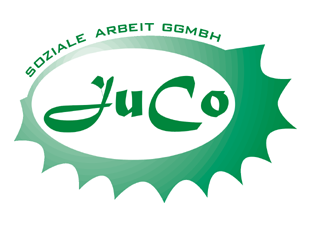 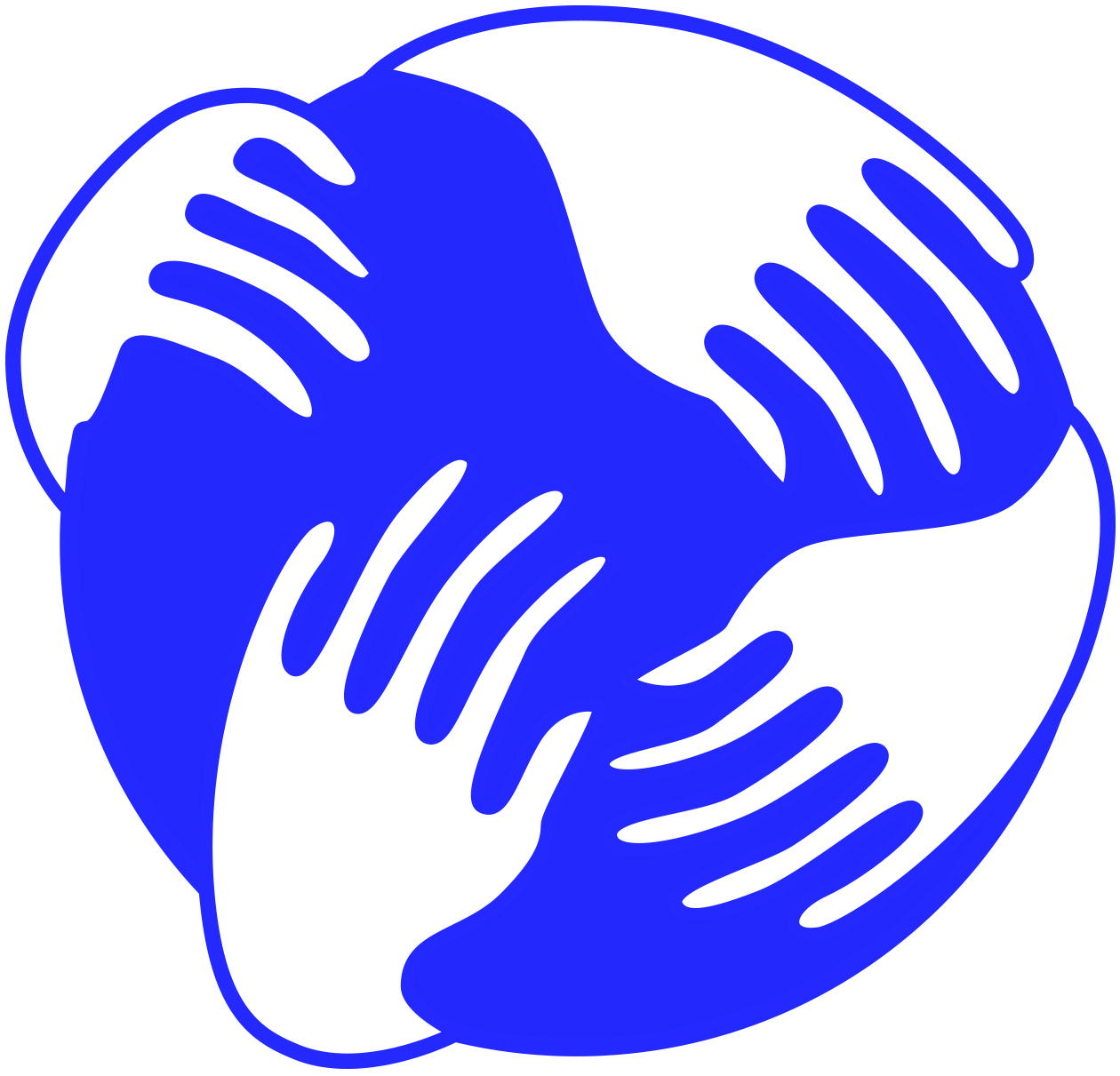 SchulsozialarbeitOberschule Radebeul-MitteAnsprechpartnerinnen:     	Frau Loeschloesch@juco-coswig.de mobil: 0160 977 255 18Frau Domaschkdomaschk@juco-coswig.de mobil: 0175 725 85 20Liebe Schülerinnen und Schüler, Eltern und Erziehungsberechtigte,App2music-Workshop im Schulklubvon Montag (8. Juli) bis Freitag (12. Juli)in der 1. FerienwocheIn dem 5-tägigen App2music-Workshop dürft ihr selbst versuchen, euren ganz persönlichen Song, Beats und Remix zu basteln. Die Musik erstellen wir mit Hilfe von Musikapps auf Tablets, die euch zur Verfügung gestellt werden. Dazu braucht ihr weder ein Instrument spielen zu können, noch sonstige musikalische Vorkenntnisse. Ihr werdet schnell lernen, wie man Beats baut, Melodien und Akkorde verwendet, ganze Musikstücke komponiert, wie man Samples erstellt und mit Musik zusammenbringt. Der Workshop wird von einem Musiker geleitet.Zeitraum: 	 	8.-12. Juli 2019, jeweils 10:00 Uhr bis 14:00 Uhr Kosten:		keineMitzubringen: 	Essen  und Trinken.Wer möchte, kann eigene Kopfhörer, Tablet oder Handy mitbringen.Alle Schüler_innen, die gern daran teilnehmen möchten, bringen die Einverständniserklärung bitte bis zum 5. Juli 2019 oder spätestens zum Workshop mit. Danke.EinverständniserklärungHiermit bin/ sind/ ich(wir) als Erziehungs- und Sorgeberechtigte(r) einverstanden, dass unser Kind			Name, Vorname: ………………………..………………………………………………………………………………………………………………….Geburtsdatum: ………………………………………………………………………………………………………………………………………………..Anschrift: ……….…………………………………..……………………………………………………………………………………………………………………………………….……………………………………………………………………………………………………………………………………………..Tel. Nr. /Eltern:	………………………………………………………………………………………………………………………………………………..Krankenkasse: ………………………………………….………………………………………………………………………………………………………Versicherungsnummer: ………………………………….………………………………………………………………………………………………..Besonderheiten: (Erkrankungen/Allergien/Medikamente): ………….………………………………………………………………..………………………………………………….……………………………………………………………………………………………………………………..am Ferienprogramm im Schulklub  vom 08.-12. Juli 2019 teilnimmt.Unser Kind ist privat haftpflichtversichert.         ja   O                        nein  	OWeiterer Versicherungsschutz, z.B. Unfallversicherung, besteht über die JuCo Soziale ArbeitgGmbH nicht.Für mitgeführte Wertgegenstände wird keine Haftung übernommen. Unser Kind hat den Anweisungen/ den Belehrungen der Betreuer_innen Folge zu leisten. Bei schweren Regelverstößen, wie unter anderem Gefährdung im Straßenverkehr, grobe Gruppenregelverletzungen (Gewalt, aggressives Verhalten) oder Nichtbeachtung des Kinder-und Jugendschutzgesetzes (Rauchen, Alkohol) sind wir nach Information der Betreuer-innen bereit, unser Kind von dem Workshop abzuholen. Die Anfertigung von Bildaufnahmen (Fotos, Video) zur Vorstellung des Projekttages in der Schule, zur Dokumentation und für die Pressearbeit wird erlaubt. Der Weitergabe von Fotos im Rahmen einer Presse- und Öffentlichkeitsarbeit und der Abdruck in Printmedien wird zugestimmt.         ja   O              nein   O      (nicht Zutreffendes bitte streichen).Bitte Zutreffendes ankreuzen: Mein Kind nimmt an allen 5 Tagen am Angebot teil.	         	OMein Kind nimmt an folgenden Tagen am Angebot teil:……………………………………………………………………………………. .	O Datum:  Unterschrift der Eltern/Sorgeberechtigte: …………………………………………….